.Intro – 32 beats after vocals begin.(1 – 8)	Jazz Box ¼ R, Prep, Full Triple Turn L, Hold(9 – 16)	R Toe Back, ½ Pivot R, Step L Forward, ½ Pivot R, Hips Forward Down Up Back Forward Down Up(17 – 24) Step R Back, Step L ¼ L, Cross R Over L, ½ Unwind, Kick Ball Cross, Big Step to L, Touch R(25 – 32) Crossing Toes Struts to R x 2, ¼ R, Chase Turn R, HoldBegin Again!TAG	(4 counts done only 1 time)Tag is after wall 11     You will be facing (9:00)steve@aplusvacations.com3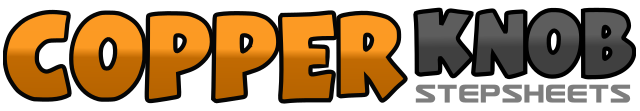 .......Count:32Wall:4Level:Intermediate / Advanced.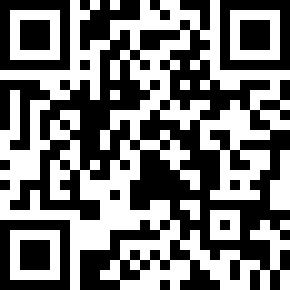 Choreographer:Steve Lescarbeau (USA) - December 2009Steve Lescarbeau (USA) - December 2009Steve Lescarbeau (USA) - December 2009Steve Lescarbeau (USA) - December 2009Steve Lescarbeau (USA) - December 2009.Music:3 - Britney Spears : (CD: Britney, The Singles Collection)3 - Britney Spears : (CD: Britney, The Singles Collection)3 - Britney Spears : (CD: Britney, The Singles Collection)3 - Britney Spears : (CD: Britney, The Singles Collection)3 - Britney Spears : (CD: Britney, The Singles Collection)........1, 2Cross R over L, Step back on L3, 4Step R ¼ to R (3:00), Step forward on L slightly turning foot out5 & 6Turn ½ turn to L while stepping back on R (9:00), ½ turn L step L foot forward (3:00) Step R foot forward7, 8Step L foot forward, Hold9, 10Touch R toe back, Pivot ½ turn R taking weight on R (9:00)11, 12Step L forward, Pivot ½ turn R on ball of L (3:00)(Keep weight on L, R foot should be slightly in front of L)13&14&Push hips forward, squat to sit position, back up, push hips back15 & 16Push hips forward, squat to sit position, back up17, 18Step back on R, Step forward on L ¼ turn to L (12:00)19, 20Cross R over L, Unwind ½ turn L taking weight on R (6:00)21 & 22L kick ball cross23, 24Step big step to L on L, Touch R to L25, 26Step R toe to R, Drop R heel27, 28Cross L toe over R, Drop L heel29 & 30Step R ¼ R, Quickly step L forward, Pivot ½ turn R (3:00) (weight should be on R)31, 32Step L forward, Hold1, 2 & 3, 4Step R forward on a diagonal, Bring knees in, out, in, Step L forward on a diagonal